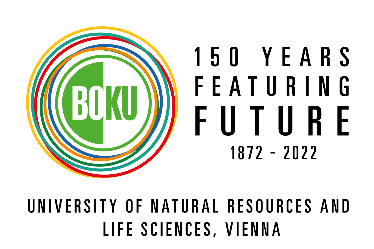 To:Arbeitskreis für Gleichbehandlungsfragen (AKGL BOKU)Universität für Bodenkultur WienGregor Mendel Straße 331180 WienInge Dirmhirn award for gender- and/or diversityspecific bachelor, master’s/diploma theses and dissertations at the University of Natural Resources and Life Sciences, Vienna 2022Application formThe following documents are attached electronically to the application:curriculum vitaea summary of the work in German and English (maximum 5,000 characters each, including spaces) comprehensible justification by the applicant as to why the work meets the decision-making criteria stated in § 8 para. 1 of these guidelines; in particular, that BOKU-relevant gender and/or diversity-specific aspects are included in the work in the light of interdisciplinary research approaches;Confirmation of decision to award corresponding academic degree (copy)Grading form of the bachelor thesis resp. assessment form for defensio of Master's thesis and assessment form for Master's thesis resp. certificate of the doctoral examination for doctoral dissertation (copy)statement of the supervisor responsible for the submitted work regarding the suitability of the work for the awarding of the prize in terms of the decision criteria mentioned in § 8 para. 1 of these guidelines (existence of BOKU-relevant gender and/or diversity-specific aspects of the work in light of interdisciplinary research approaches).the complete paper incl. cover sheetApplications may be submitted by 15 November 2022 at the latest exclusively in electronic/digital form. The submission is to be sent to: akglboku@boku.ac.atApplicants will receive a confirmation of their application by email.Title of bachelor thesis, master’s/diploma thesis, doctoral dissertation:  bachelor thesis  diploma thesis  master´s thesis  doctoral dissertationApplicantTitleAcademic titleAcademic titleLast nameFirst nameFirst nameDate of birth (TT/MM/JJ)Residential address:Street      Post code: Town:Email:Telephone::Telephone::Examination subject / academic specialisation to which the thesis/dissertation belongs:     Date of awarding of corresponding degree:      Supervisors of thesis/dissertationSupervisorLast name, first name, academic title, subject, institute/department Co-supervisorLast name, first name, academic title, subject, institute/department Bank details of applicant:Bank name:      IBAN:      BIC:      Declaration by applicantWith my signature, I confirm the accuracy and completeness of all information provided. I acknowledge that incorrect information will result in the repayment of the award.I have taken note of the guidelines for the awarding of the Inge Dirmhirn Award and the information sheet on the processing of personal data.I further acknowledge that the winners of the Inge Dirmhirn Award and their awarded works will be presented on the BOKU website, in social media channels and in print media (e.g. BOKU magazine) of BOKU for the purpose of informing the public.Place, date                                                          Signature of applicant 